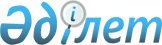 Науырзым ауданы әкімдігінің 2015 жылғы 21 тамыздағы № 233 қаулысының күші жойылды деп тану туралыҚостанай облысы Науырзым ауданы әкімдігінің 2016 жылғы 18 қаңтардағы № 5 қаулысы

      "Қазақстан Республикасындағы жергілікті мемлекеттік басқару және өзін-өзі басқару туралы" Қазақстан Республикасының 2001 жылғы 23 қантардағы Заңының 31-бабына, "Нормативтік құқықтық актілер туралы" Қазақстан Республикасы 1998 жылғы 24 наурыздағы Заңының 40-бабына сәйкес Науырзым ауданының әкімдігі ҚАУЛЫ ЕТЕДІ:



      1. "Азаматтық қызметші болып табылатын және ауылдық жерде жұмыс істейтін әлеуметтік қамсыздандыру, білім беру, мәдениет, спорт және ветеринария саласындағы мамандар лауазымдарының тізбесін айқындау туралы" Науырзым ауданы әкімдігінің 2015 жылғы 22 қыркүйектегі № 233 қаулысының (Нормативтік құқықтық актілерді мемлекеттік тізілімінде 2015 жылғы 27 тамызда № 5845 болып тiркелген, 2015 жылғы 10 қыркүйекте "Науырзым тынысы" газетінде жарияланған) күші жойылды деп танылсын.



      2. Осы қаулы қол қойылған күнінен бастап қолданысқа енгізіледі.      Аудан әкімі                                Т. Даиров
					© 2012. Қазақстан Республикасы Әділет министрлігінің «Қазақстан Республикасының Заңнама және құқықтық ақпарат институты» ШЖҚ РМК
				